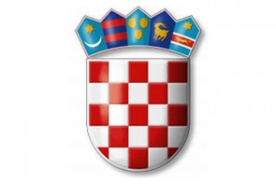          REPUBLIKA HRVATSKAOSJEČKO-BARANJSKA ŽUPANIJA   DJEČJI VRTIĆ ZVONČIĆ ČEPIN               UPRAVNO VIJEĆENa temelju članka 54. Zakona o ustanovama („Narodne novine“, broj 76/93., 29/97., 47/99., 35/08. i 127/19.), članka 41. Zakona o predškolskom odgoju i obrazovanju („Narodne novine“, broj 10/97., 107/07., 94/13. i 98/19.), članka 9. stavka 8. točke 3. i članka 50. Statuta Dječjeg vrtića Zvončić Čepin („Službeni glasnik Općine Čepin“, broj 13/22.), Upravno vijeće Dječjeg vrtića Zvončić Čepin na svojoj 13. sjednici održanoj dana 30. rujna 2022. godine, donijelo jeI. Izmjene i dopune StatutaDječjeg vrtića Zvončić ČepinČlanak 1.U Statutu Dječjeg vrtića Zvončić Čepin („Službeni glasnik Općine Čepin“, broj 13/22.), članak 2. mijenja se i glasi:''Vrtić je predškolska javna ustanova  koja u okviru djelatnosti predškolskog odgoja i obrazovanja te skrbi o djeci rane i predškolske dobi ostvaruje programe odgoja, obrazovanja, zdravstvene zaštite i unapređenja zdravlja, prehrane i socijalne skrbi djece rane i predškolske dobi, u skladu sa razvojnim osobinama i potrebama djece, te socijalnim, kulturnim, vjerskim i drugim potrebama obitelji za djecu od navršenih 6 mjeseci života do polaska u osnovnu školu. Odgojno-obrazovni rad obavlja se na hrvatskom jeziku i latiničnom pismu.Kao javne ovlasti Vrtić obavlja slijedeće poslove: upise djece u Vrtić i ispise djece iz Vrtića s vođenjem odgovarajuće dokumentacije,izdavanje potvrda i mišljenja, upisivanje podataka o Vrtiću u zajednički elektronički upisnik. Kada Vrtić u vezi s poslovima iz st. 2. ovoga članka ili drugim poslovima koje obavlja kao javne ovlasti, odlučuje o pravu, obvezi ili pravnom interesu djeteta, roditelja ili skrbnika ili druge fizičke ili pravne osobe, dužan je postupati prema odredbama zakona kojim se uređuje opći upravni postupak.Vrtić je pravna osoba upisana u sudski registar kod Trgovačkog suda u Osijeku i zajednički elektronički upisnik ustanova predškolskog odgoja koji vodi Ministarstvo znanosti i obrazovanja.''Članak 2.U članku 3., iza stavka 2. dodaje se stavak 3. koji glasi:''U pravnom prometu s trećim osobama Vrtić ima prava i obveze utvrđene zakonom i drugim propisima, odlukama Osnivača, ovim Statutom i drugim općim aktima Vrtića''.Članak 3.U članku 4., iza stavka 3. dodaje se stavak 4. koji glasi:''Ako se tijekom obavljanja djelatnosti promijeni naziv ili sjedište Vrtića ili ako se mijenja ili dopunjuje djelatnost Vrtića u novim prostorima, odnosno ako se mijenjaju drugi podaci koji se uređuju ovim Statutom temeljem posebnog zakona, Osnivač je dužan izvršiti izmjene Statuta i podnijeti zahtjev Ministarstvu nadležnom za obrazovanje radi ocjene sukladnosti toga akta sa zakonom.''Članak 4.U članku 6., iza stavka 5. dodaje se stavak 6. koji glasi:''O broju, uporabi i čuvanju pečata i štambilja odlučuje Ravnatelj Vrtića posebnom Odlukom''.Članak 5.U članku 7., iza stavka 1. dodaje se stavci 2. – 10. koji glase:''Ravnatelja Vrtića u slučaju privremene spriječenosti u obavljanju ravnateljskih poslova zamjenjuje osoba iz reda članova Odgojiteljskog vijeća. Odluku o određivanju osobe iz stavka 1. ovoga članka donosi Upravno vijeće na prijedlog ravnatelja, većinom glasova članova Upravnog vijeća. Osoba koja je predložena da zamjenjuje ravnatelja dužna je dati pisanu suglasnost. Na temelju zahtjeva ravnatelja, Upravno vijeće može zamijeniti osobu iz stavka 2. ovog članka. Nakon donošenja odluke iz stavka 3. ovoga članka, Upravno vijeće određuje drugu osobu koja zamjenjuje ravnatelja, na način utvrđen u stavki 3. Osoba koja zamjenjuje ravnatelja ima prava i dužnost obavljati one poslove ravnatelja čije se izvršenje ne može odgađati do ravnateljeva povratka. Ravnatelj organizira i vodi rad i poslovanje Vrtića, predstavlja i zastupa Vrtić, te poduzima sve pravne radnje u ime i za račun Vrtića sukladno ovom Statutu. Ravnatelj Vrtića ima sve ovlasti u pravnom prometu u sklopu djelatnosti upisanih u sudski registar, osim: nastupati kao druga ugovorna strana i sa Vrtićem zaključivati ugovore u svoje ime i za svoj račun, u svoje ime i za račun druge osobe ili u ime i za račun drugih osoba, zaključivati ugovore o izvođenju investicijskih radova, nabavi opreme, osnovnih sredstava i ostale imovine čija pojedinačna vrijednost prelazi iznos od 50.000,00 kuna uvećan za porez na dodanu vrijednost. Za iznose veće od iznosa iz stavka 10. alineja druga, ovoga članka, ravnatelj je ovlašten zaključivati ugovor u skladu sa odlukama i suglasnosti Upravnog vijeća, odnosno zakonskoj regulativi po pitanju javne nabave''.Stavak 2. postaje stavak 11.Članak 6.Članak 11. mijenja se i glasi:''Djelatnost Vrtića je predškolski odgoj i obrazovanje te skrb o djeci rane i predškolske dobi od navršenih 12 mjeseci do polaska u osnovnu školu.U okviru djelatnosti iz stavka 1. ovoga članka Vrtić ostvaruje:redovite programe njege, odgoja, obrazovanja, zdravstvene zaštite i unaprjeđenja zdravlja djece i socijalne skrbi djece rane i predškolske dobi koji su prilagođeni razvojnim potrebama djece te njihovim mogućnostima i sposobnostima'',programe za djecu rane i predškolske dobi s teškoćama u razvoju,programe za darovitu djecu rane i predškolske dobi,programe predškole,programe učenja stranih jezika i druge programe umjetničkog, kulturnog, vjerskog i sportskog sadržaja,drugi odgojno-obrazovni programi. ''Ovisno o potrebama djece i zahtjevima roditelja, Dječji vrtić Zvončić Čepin može izvoditi programe sukladne odredbama Zakona o predškolskom odgoju i obrazovanju i odredbama Državnog pedagoškog standarda predškolskoj odgoja i naobrazbe.Programi mogu se izvoditi uz prethodnu suglasnost ministarstva nadležnog za obrazovanje, a uz zahtjev za izdavanjem suglasnosti obvezno se prilaže pozitivno stručno mišljenje Agencije za odgoj i obrazovanje.«.Ako se tijekom obavljanja djelatnosti za koju je dječji vrtić osnovan proširuje djelatnost izvođenjem novih programa ili dječji vrtić mijenja program, dječji vrtić obvezan je prije početka izvođenja programa podnijeti zahtjev radi davanja suglasnosti iz stavka 4. ovoga članka.Ako se zbog proširenja djelatnosti izvođenjem novih programa ili izmjene programa iz stavka 5. ovoga članka mijenja odobreni program rada kao jedan od uvjeta za početak obavljanja djelatnosti, dječji vrtić je dužan prije početka provedbe programa podnijeti zahtjev za izdavanjem rješenja o početku rada u promijenjenim uvjetima.Nakon pribavljene suglasnosti te nakon izvršnosti rješenja, dječji vrtić može započeti s izvođenjem novih programa odnosno izmijenjenog programa.Djelatnosti navedene u stavku 2. Vrtić obavlja kao javnu službu.''Članak 7.Članak 14. mijenja se i glasi:''Odgoj i obrazovanje djece rane i predškolske dobi ostvaruje se na temelju nacionalnog kurikuluma za rani i predškolski odgoj i obrazovanje (u daljnjem tekstu: Nacionalni kurikulum) i kurikuluma dječjeg vrtića.Nacionalni kurikulum i okvirni nacionalni kurikularni dokument donosi ministar nadležan za obrazovanje odlukom.Nacionalni kurikulum predškole (u daljnjem tekstu: kurikulum predškole) utvrđuje načela, odgojno-obrazovne ciljeve i odgojno-obrazovna očekivanja te vrijeme trajanja programa s planom i načinom izvođenja.Kurikulum predškole donosi ministar nadležan za obrazovanje odlukom te se smatra sastavnim dijelom Nacionalnoga kurikuluma.Nacionalni kurikulum i kurikulum predškole su dokumenti na temelju kojih se izrađuje kurikulum dječjeg vrtića.''Članak 8.Članak 15. mijenja se i glasi:''Kurikulum dječjega vrtića razrađen je prema Nacionalnome kurikulumu, a njime se utvrđuju programi i njihova namjena, nositelji i načini ostvarivanja programa, vremenik aktivnosti i načini vrednovanja.Upravno vijeće dječjeg vrtića donosi kurikulum dječjeg vrtića u pravilu svakih pet godina, a u skladu s potrebama moguće su njegove dopune i izmjene.U dječjem vrtiću mogu se, uz suglasnost ministarstva nadležnog za obrazovanje, provoditi eksperimentalni kurikulumi s ciljem unaprjeđenja kvalitete odgojno-obrazovnog rada''.Članak 9.Članak 16. mijenja se i glasi:''Dječji vrtić obavlja djelatnost na temelju godišnjeg plana i programa rada koji se donosi za pedagošku godinu koja traje od 1. rujna tekuće do 31. kolovoza sljedeće godine.
Godišnji plan i program rada za pedagošku godinu donosi upravno vijeće dječjeg vrtića do 30. rujna.Godišnji plan i program rada obuhvaća programe odgojno-obrazovnog rada, programe zdravstvene zaštite i unapređenja zdravlja djece, socijalne skrbi, kao i druge programe koje dječji vrtić ostvaruje u dogovoru s roditeljima djece.''Članak 10.U članku 18., iza stavka 4., dodaju se stavci 5. i 6.:''Na temelju odluke iz stavka 3. ovog članka, Vrtić objavljuje natječaj za upis djece u Vrtić.  Natječaj se objavljuje na oglasnim pločama te na mrežnim stranicama Vrtića i Osnivača. Tekst objave iz stavka 5.ovog članka sadrži: vrste programa koji se mogu upisati,uvjete upisa i način ostvarivanja prednosti pri upisu, način provođenja natječaja.'' Članak 11.Iza članka 18., dodaje se članak 18. a koji glasi:''Svako dijete rane i predškolske dobi ima pravo upisa u vrtić u kojem se izvodi rani i predškolski odgoj i obrazovanje.Za dijete koje je obvezno pohađati predškolu  osnivač  (općina grad)je  dužan osigurati mjesto u vrtiću koji provodi obvezni program predškole.Prednost pri upisu u dječji vrtić kojem je osnivač ( grad, općina) za iduću pedagošku godinu imaju djeca koja do 1. travnja tekuće godine navrše četiri godine života.Iznimno, ako dječji vrtić kojem je osnivač općina ili grad ne može upisati svu prijavljenu djecu, nakon upisa djece iz stavka 3. ovoga članka djeca se upisuju na način da prednost pri upisu imaju djeca roditelja invalida Domovinskog rata, djeca iz obitelji s troje ili više djece, djeca oba zaposlena roditelja, djeca s teškoćama u razvoju i kroničnim bolestima koja imaju nalaz i mišljenje nadležnog tijela iz sustava socijalne skrbi ili potvrdu izabranog pedijatra ili obiteljskog liječnika da je razmjer teškoća u razvoju ili kronične bolesti okvirno u skladu s listom oštećenja funkcionalnih sposobnosti sukladno propisu kojim se uređuje metodologija vještačenja, djeca samohranih roditelja, djeca jednoroditeljskih obitelji, djeca osoba s invaliditetom upisanih u Hrvatski registar osoba s invaliditetom, djeca koja su ostvarila pravo na socijalnu uslugu smještaja u udomiteljskim obiteljima, djeca koja imaju prebivalište ili boravište na području dječjeg vrtića te djeca roditelja koji primaju doplatak za djecu ili roditelja korisnika zajamčene minimalne naknade.Način ostvarivanja prednosti iz stavka 4. ovoga članka pri upisu djece u dječji vrtić uređuje osnivač dječjeg vrtića svojim aktom.Prije upisa u dječji vrtić provodi se inicijalni razgovor s roditeljem i djetetom, odnosno provodi se opažanje djetetova ponašanja i komuniciranja uz nazočnost roditelja, a koje provodi stručno povjerenstvo dječjeg vrtića (stručni suradnici, viša medicinska sestra i ravnatelj).Prosudbu o uključivanju djece u odgojno-obrazovne skupine s redovitim ili posebnim programima za djecu s teškoćama u razvoju iz stavka 1. ovoga članka, djece sa zdravstvenim teškoćama i neurološkim oštećenjima, kao i djece koja pri upisu imaju priložene preporuke stručnjaka donosi stručno povjerenstvo dječjeg vrtića iz stavka 6. ovoga članka.Upisi u dječje vrtiće mogu se provoditi elektroničkim putem.''Članak 12.Iza članka 18. a, dodaje se članak 18. b koji glasi:''Prije polaska u osnovnu školu sva djeca imaju obvezu pohađati program predškole, a dijete koje je ostvarilo pravo odgode upisa u prvi razred na temelju ostvarenog prava obvezno je pohađati program predškole najdulje još jednu pedagošku godinu, odnosno može ostati uključeno u redoviti program predškolskog odgoja i obrazovanja u dječjem vrtiću.Vrtić kada izvodi program predškole dužan je djetetu iz stavka 1. ovoga članka izdati potvrdu o završenom programu predškole radi upisa u osnovnu školu.''Članak 13.U članku 26., iza stavka 1., dodaje se stavak 2. koji glasi:''Tjedno radno vrijeme Vrtića raspoređuje se prema potrebama ostvarivanja djelatnosti predškolskog odgoja te zadovoljavanja potreba djece i njihovih roditelja, građana i drugih pravnih osoba, u pravilu u pet radnih dana. Rad subotom organizira se prema potrebama korisnika, a u skladu s odlukom Osnivača.''Dosadašnji stavci 2. i 3., postaju stavci 3. i 4.Članak 14.Članak 29. mijenja se i glasi:''Dječjim vrtićem upravlja upravno vijeće.Upravno vijeće ima  pet članova:tri člana imenuje Osnivač općina Čepin,jednoga člana biraju roditelji djece korisnika usluga ,jednog  člana biraju odgojitelji i stručni suradnici iz svojih redova (u daljem tekstu: odgojitelji i stručni suradnici).Članove Upravnog vijeća iz stavka 2. podstavka 1. ovoga članka imenuje izvršno tijelo Osnivača.Član upravnog vijeća kojeg imenuje osnivač treba imati završen najmanje preddiplomski sveučilišni studij ili stručni studij na kojem se stječe najmanje 180 ECTS bodova i ne može biti radnik dječjeg vrtića u kojem se upravno vijeće imenuje.Člana Upravnog vijeća iz stavka 2. podstavka 2. ovoga članka biraju između sebe roditelji djece korisnika usluga. Članove Upravnog vijeća iz stavka 2. podstavka 3. ovoga članka biraju između sebe  odgojitelji i stručni suradnici Vrtića. ''Članak 15.Članak 32. mijenja se i glasi:''Postupak prijedloga kandidata za članove Upravnog vijeća Dječjeg vrtića Zvončić Čepin iz reda roditelja obavlja se na sastanku koji u tu svrhu saziva predsjednik Upravnog vijeća ili osoba koju on ovlasti.Za provođenje izbora roditelji, između roditelja nazočnih na sastanku, imenuju izborno povjerenstvo koje ima predsjednika i dva člana. Članovi izbornog povjerenstva ne mogu se kandidirati za članove upravnog vijeća.Izbori se održavaju najmanje 15 dana prije isteka mandata Upravnog vijeća Dječjeg vrtića Zvončić Čepin.Kandidate za članove Upravnog vijeća Dječjeg vrtića Zvončić Čepin iz reda roditelja mogu predlagati svi članovi nazočni na sastanku roditelja.Svaki roditelj može istaknuti svoju kandidaturu.Kandidatom se smatra svaki roditelj koji je prihvatio kandidaturu ili koji je istaknuo svoju kandidaturu.Prema redoslijedu kandidature izborno povjerenstvo popisuje kandidate za izbor u Upravno vijeće Dječjeg vrtića Zvončić Čepin.Nakon završenog kandidiranja temeljem popisa kandidata izborno povjerenstvo sastavlja izbornu listu.U izbornoj listi kandidati se navode abecednim redom.Pravo glasanja imaju svi roditelji djece (oba roditelja, samohrani roditelj, skrbnik) upisane u Dječji vrtić Zvončić Čepin.Nakon utvrđivanja izborne liste izborno povjerenstvo izrađuje glasačke listiće. Broj glasačkih listića mora biti jednak broju roditelja djece koji su potpisali ugovor o korištenju usluga predškolskog odgoja s Dječjim vrtićem Zvončić Čepin.Glasački listić iz stavka 1. ovoga članka sadrži:1.	naznaku da se glasovanje odnosi na izbor članova upravnog vijeća2.	broj članova koji se biraju u upravno vijeće3.	ime i prezime kandidata.Ispred imena i prezimena kandidata upisuje se redni broj.Glasovanje je tajno.Postupak glasovanja mora se provesti u roku najduže 5 radnih dana od dana održavanja roditeljskog sastanka na kojem je formirana lista kandidata, a o čemu se roditelji obavještavaju putem oglasne ploče Dječjeg vrtića Zvončić Čepin.Glasovanje se obavlja u posebnoj prostoriji.Glasovanju moraju biti nazočni svi članovi izbornog povjerenstva.Kada birač uđe u prostoriju u kojoj se glasuje, predsjednik izbornog povjerenstva upisuje birača u birački spisak, daje mu glasački listić i objašnjava mu način glasovanja.Birač može glasovati samo za kandidate upisane na glasačkom listiću.Birač glasuje tako da zaokruži redni broj ispred imena kandidata.Glasački listići popunjeni suprotno stavku 18. i 19. ovoga članka smatraju se nevažećima.Nakon završetka glasovanja izborno povjerenstvo prebrojava glasove s važećih listića i sastavlja listu s imenima kandidata prema broju dobivenih glasova.Za člana Upravnog vijeća Dječjeg vrtića Zvončić Čepin izabran je kandidat koji je dobio najveći broj glasova.Ako dva ili više kandidata dobiju isti najveći broj glasova, glasovanje se za te kandidate ponavlja sve dok jedan od kandidata ne dobije veći broj glasova.Izbori su pravovaljani ako je sastanku nazočno najmanje 10% roditelja.O izborima za člana Upravnog vijeća Dječjeg vrtića Zvončić Čepin iz reda roditelja vodi se zapisnik, a predsjednik izbornog povjerenstva izdaje izabranom članu potvrdu o izboru.Poslove zapisničara obavlja tajnik Dječjeg vrtića Zvončić Čepin.“.Članak 16.U članku 42., iza stavka 1., dodaje se stavak 2. koji glasi:''Prvu konstituirajuću sjednicu Upravnog vijeća saziva ravnatelj najkasnije u roku od 30 dana od dana imenovanja članova Upravnog vijeća od strane osnivača.'' Dosadašnji stavci 2. i 3., postaju stavci 3. i 4.Članak 17.Članak 45. mijenja se i glasi:''Za predsjednika i zamjenika predsjednika Upravnog vijeća može biti izabran svaki član Upravnog vijeća. Predsjednik i zamjenik predsjednika Upravnog vijeća biraju se na četiri godine. O kandidatima za predsjednika i zamjenika predsjednika Upravnog vijeća članovi Upravnog vijeća glasuju javno dizanjem ruku. Svaki član Upravnog vijeća može za predsjednika predložiti samo jednog kandidata. Ako je istaknuto više kandidata, glasuje se za svakog kandidata ponaosob abecednim redom prezimena. Glasovati se može samo za jednog kandidata. U slučaju kada je predloženo više kandidata pa niti jedan ne dobije potrebnu većinu glasova, glasovanje se ponavlja na način da se u ponovljenom glasovanju ne glasuje o kandidatu koji je u prethodnom glasovanju dobio najmanji broj glasova. Za predsjednika i zamjenika predsjednika izabran je kandidat koji je dobio većinu glasova ukupnog broja članova Upravnog vijeća. Upravno vijeće konstituirano je izborom predsjednika. Nakon izbora predsjednika Upravnog vijeća ravnatelj predaje predsjedniku daljnje vođenje sjednice. Na izbor zamjenika predsjednika Upravnog vijeća primjenjuju se odredbe ovoga Statuta koje se odnose na izbor predsjednika Upravnog vijeća. Predsjednik Upravnog vijeća priprema, saziva i vodi sjednice vijeća, a u slučaju njegove  spriječenosti osoba koju on za to pisano ovlasti. Predsjednik je dužan sazvati sjednicu vijeća i na pisani zahtjev ravnatelja i jedne trećine  članova vijeća. Članovi Upravnog vijeća Dječjeg vrtića Zvončić Čepin imaju pravo na mjesečnu naknadu za svoj rad u istom.Odluku o visini mjesečne naknade za rad članova upravnog vijeća donosi Upravno vijeće Dječjeg vrtića Zvončić Čepin, na prijedlog Osnivača.''Članak 17. aU članku 46. stavku 1. iza točke 4. dodaje se točka 5. koja glasi:„5. ako mu kao roditelju dijete više nije polaznik Dječjeg vrtića Zvončić Čepin.“Članak 18.U članku 48., iza stavka 3., dodaju se članci 4., 5. i 6. koji glase:''U radu Upravnog vijeća sudjeluje bez prava odlučivanja ravnatelj Vrtića. Sjednicama Upravnog vijeća mogu biti nazočne i druge osobe koje pozovu predsjednik vijeća i ravnatelj Vrtića ili budu pozvane odlukom Upravnog vijeća. Sazivanje sjednica, utvrđivanje dnevnog reda, način rada i odlučivanje Upravnog vijeća pobliže se uređuje Poslovnikom.''Članak 19.U članku 50., iza stavka 1., dodaju se članci 2., 3., 4., 5. i 6. koji glase:''Upravno vijeće poslove iz svoje nadležnosti obavlja na sjednicama. Sjednice Upravnog vijeća saziva i njima rukovodi predsjednik. Pisani pozivi s prijedlogom dnevnog reda i materijalima za raspravu dostavljaju se, u pravilu, najkasnije tri (3) dana prije održavanja sjednice. Iznimno od odredbe stavka 4. ovoga članka, ako za to postoje opravdani razlozi, poziv za sjednicu može se uputiti telefaksom, telefonom ili elektroničkim putem. Upravno vijeće donosi Poslovnik o radu Upravnog vijeća kojim se pobliže uređuju pitanja iz djelokruga rada Upravnog vijeća koja nisu regulirana zakonom i ovim Statutom.''Članak 20.Članak 53. mijenja se i glasi:''Za ravnatelja dječjeg vrtića može biti imenovana osoba koja ispunjava sljedeće uvjete:završen studij odgovarajuće vrste za rad na radnome mjestu odgojitelja ili stručnog suradnika u dječjem vrtiću, a koji može biti:sveučilišni diplomski studij iliintegrirani preddiplomski i diplomski sveučilišni studij ilispecijalistički diplomski stručni studij ilipreddiplomski sveučilišni studij za odgojitelja ilistručni studij odgovarajuće vrste, odnosno studij odgovarajuće vrste kojim je stečena viša stručna sprema odgojitelja u skladu s ranijim propisima,položen stručni ispit za odgojitelja ili stručnog suradnika, osim ako nemaju obvezu polagati stručni ispit u skladu s člankom 56. Zakona o predškolskom odgoju i obrazovanju (''Narodne novine'' broj 10/97, 107/07, 94/13, 98/19 i 57/22),najmanje pet godina radnog iskustva u predškolskoj ustanovi na radnome mjestu odgojitelja ili stručnog suradnika.Za ravnatelja dječjeg vrtića ne može biti imenova osoba za čiji rad u dječjem vrtiću postoje zapreke iz članka 25. Zakona o predškolskom odgoju i obrazovanju.Ravnatelj se imenuje na temelju javnog natječaja, koji raspisuje upravno vijeće. Natječaj se raspisuje 60 dana prije isteka mandata aktualnog ravnatelja.Natječaj za imenovanje ravnatelja Dječjeg vrtića Zvončić Čepin objavljuje se na mrežnim stranicama Dječjeg vrtića Zvončić Čepin i u "Narodnim novinama" .U natječaju se objavljuju uvjeti koje ravnatelj mora ispunjavati, vrijeme na koje se imenuje, rok za podnošenje prijava na natječaj te dokazi o ispunjenosti uvjeta koje kandidat uz prijavu treba priložiti.Natječaj za ravnatelja ne može trajati kraće od 8 dana od dana objave natječaja.''Članak 21.Iza članka 53. dodaje se članak 53. a koji glasi:''Na prijedlog upravnog vijeća dječjeg vrtića ravnatelja imenuje i razrješava izvršno tijelo osnivača vrtića.Ravnatelj se imenuje na pet godina, a ista osoba može biti ponovno imenovana.Osobi imenovanoj za ravnatelja dječjeg vrtića, koja je prije imenovanja imala ugovor o radu na neodređeno vrijeme za poslove odgojitelja ili stručnog suradnika u dječjem vrtiću nakon isteka mandata omogućit će se povratak na radno mjesto za koje je imala sklopljen ugovor o radu na neodređeno vrijeme.Osoba imenovana za ravnatelja pravo iz stavka 4.ovoga članka ostvaruje najduže do isteka dva uzastopna mandata.Osobu imenovanu za ravnatelja do povratka na poslove zamjenjuje osoba u radnom odnosu koji se zasniva na određeno vrijeme.''Članak 22.Članak 54. mijenja se i glasi:''Nakon isteka roka za podnošenje prijava na natječaj Upravno vijeće Dječjeg vrtića Zvončić Čepin razmatra natječajnu dokumentaciju, utvrđuje prijedlog za imenovanje ravnatelja i dostavlja ga s natječajnom dokumentacijom osnivaču. Upravno vijeće Dječjeg vrtića Zvončić Čepin svoj prijedlog za imenovanje treba obrazložiti.Kada se na natječaj za izbor ravnatelja ne javi nijedan kandidat ili Upravno vijeće Dječjeg vrtića Zvončić Čepin ne može utvrditi prijedlog za imenovanje ravnatelja, izvijestit će o tome osnivača i raspisati novi natječaj.Do imenovanja ravnatelja na temelju ponovljenog natječaja imenovat će se vršitelj dužnosti ravnatelja. Na prijedlog upravnog vijeća dječjeg vrtića vršitelja dužnosti ravnatelja imenuje i razrješava izvršno tijelo osnivača, ali najdulje na vrijeme od godinu dana.Za vršitelja dužnosti ravnatelja može biti imenovana osoba koja ispunjava uvjete navedene u članku 53. stavku 1. ovog Statuta.Upravno vijeće Dječjeg vrtića Zvončić Čepin dužno je sve prijavljene kandidate izvijestiti o rezultatima natječaja sukladno članku 42. Zakona o ustanovama (''Narodne novine'' broj 76/93, 29/97, 47/99, 35/08, 127/19 ).Rok u kojem se kandidati obavještavaju o izboru ne može biti dulji od četrdeset i pet dana od dana isteka roka za podnošenje prijava.''Članak 23.U članku 56. stavku 1., točka 1. mijenja se i glasi:''predlaže Statut, Kurikulum Vrtića i druge opće akte koje donosi Upravno vijeće Dječjeg vrtića Zvončić Čepin,''Članak 24.U članku 62. stavak 2. mijenja se i glasi:''Odgojiteljsko vijeće čine svi odgojitelji, stručni suradnici i zdravstveni djelatnici koji ostvaruju program predškolskog odgoja i obrazovanja te skrbi o djeci rane i predškolske dobi u Dječjem vrtiću Zvončić Čepin.''Iza stavka 2. dodaju se stavci 3., 4., 5., 6. i 7. koji glase:''Odgojiteljskom vijeću predsjedava ravnatelj Vrtića ili druga osoba koju on ovlasti. Odgojiteljsko vijeće radi na sjednicama. Odluke se donose većinom glasova ukupnog broja članova vijeća. Sjednice Odgojiteljskog vijeća obvezne su za sve odgojitelje, stručne suradnike i  zdravstvene djelatnike. Neopravdani izostanak sa sjednica Odgojiteljskog vijeća predstavlja povredu radne obveze. Na sjednicama se vodi zapisnik koji potpisuje predsjedavajući i imenovani na sjednici te zapisničar.''Članak 25.U članku 63. stavak 1. mijenja se i glasi:''Odgojiteljsko vijeće predlaže vrtićki kurikulum, sudjeluje u utvrđivanju plana i programa rada Dječjeg vrtića Zvončić Čepin kao njegovog sastavnog djela, prati njegovo ostvarivanje, skrbi o primjeni suvremenih oblika i metoda rada s djecom, daje Upravnom vijeću i ravnatelju mišljenje u svezi s organizacijom rada i razvojem djelatnosti raspravlja i odlučuje o stručnim pitanjima rada, potiče i promiče stručni rad te obavlja i druge stručne poslove utvrđene Zakonom, aktom o osnivanju i Statutom Dječjeg vrtića Zvončić Čepin.''Članak 26.U članku 66., ispred stavka 1. dodaje se novi stavak koji glasi:''U dječjem vrtiću na poslovima njege, odgoja i obrazovanja, socijalne i zdravstvene zaštite te skrbi o djeci rade sljedeći odgojno-obrazovni radnici: odgojitelj i stručni suradnik: pedagog, psiholog, logoped, edukacijski rehabilitator i socijalni pedagog te medicinska sestra  kao zdravstvena voditeljica.''Dosadašnji stavak 1., postaje stavak 2.Članak 27.U članku 67., ispred stavka 1. dodaju se stavci 1. i 2. koji glase:''Odgojno-obrazovni radnici u dječjem vrtiću moraju imati odgovarajuću vrstu i razinu obrazovanja te utvrđenu zdravstvenu sposobnost za obavljanje poslova iz članka 66. stavka 1.Osim odgojno-obrazovnih radnika iz članka 66. stavka 1., u dječjim vrtićima rade i druge osobe koje obavljaju administrativno-tehničke i pomoćne poslove (u daljnjem tekstu: ostali radnici).''Dosadašnji stavci 1. i 2. postaju stavci 3. i 4.Članak 28.Članak 68. mijenja se i glasi:''Odgojno-obrazovni radnici i ravnatelj imaju pravo i dužnost neprestano se stručno i pedagoški usavršavati, pratiti znanstvena dostignuća i unapređivati pedagošku praksu, sukladno propisima koje donosi ministar nadležan za obrazovanje, a zdravstveni voditelj u skladu s propisima koje donosi ministar nadležan za zdravstvo.Usavršavanje iz stavka 1. ovoga članka sastavni je dio radnih obveza odgojitelja, stručnih suradnika i ravnatelja.''Članak 29.Članak 69. mijenja se i glasi:''Radni odnos u dječjem vrtiću zasniva se ugovorom o radu na temelju natječaja.Odluku o objavi natječaja donosi upravno vijeće.Natječaj se objavljuje na mrežnim stranicama i oglasnim pločama Hrvatskog zavoda za zapošljavanje, te mrežnim stranicama i oglasnim pločama dječjeg vrtića, a rok za primanje prijava kandidata ne može biti kraći od osam dana.Iznimno od stavka 1. ovoga članka, radni odnos može se zasnovati ugovorom o radu i bez natječaja:
kad obavljanje poslova ne trpi odgodu, do zasnivanja radnoga odnosa na temelju natječaja, ali ne dulje od 60 dana,kad potreba za obavljanjem poslova ne traje dulje od 60 dana.do punog radnog vremena, s radnikom koji u predškolskoj ustanovi ima zasnovan radni odnos na neodređeno vrijeme u nepunom radnom vremenu,u slučaju izmjene ugovora o radu radnika koji u predškolskoj ustanovi ima zasnovan radni odnos na neodređeno vrijeme, a kojim se mijenja naziv posla, odnosno popis ili opis poslova.
Ako se na natječaj ne javi osoba koja ispunjava uvjete iz članka 24. ovoga Zakona, natječaj će se ponoviti u roku od pet mjeseci, a do zasnivanja radnog odnosa na osnovi ponovljenog natječaja radni se odnos može zasnovati s osobom koja ne ispunjava propisane uvjete.
S osobom iz stavka 5. ovoga članka sklapa se ugovor o radu na određeno vrijeme, do popune radnog mjesta na temelju ponovljenog natječaja s osobom koja ispunjava propisane uvjete, ali ne dulje od pet mjeseci.
Odluku o zasnivanju i prestanku radnog odnosa donosi upravno vijeće na prijedlog ravnatelja.
Iznimno od stavka 7. ovoga članka, u slučaju kada je zbog obavljanja poslova koji ne trpe odgodu.''Članak 30.U članku 72., iza stavka 3. dodaju se stavci 4. i 5. koji glase:''Vrtić usvaja Financijski plan prije početka godine na koju se plan odnosi na prijedlog ravnatelja.Upravno vijeće vrtića usvaja  polugodišnje financijske izvještaje na prijedlog ravnatelja/ice najkasnije u roku od 30 dana od njihove predaje sukladno važećim propisima kojima je uređeno predavanje financijskih izvještaja u sustavu proračuna.''Dosadašnji stavak 4. postaje stavkom 6.Članak 31.Dodaje se naslov XVII. DOKUMENTACIJA U VRTIĆU, članak 90. a koji glasi:''Dječji vrtić vodi pedagošku i zdravstvenu dokumentaciju te evidenciju o djeci.
Pedagoška i zdravstvena dokumentacija vodi se u pisanom ili elektroničkom obliku.
Obrasce zdravstvene dokumentacije i evidencije propisuje ministar nadležan za zdravstvo.
Sredstva za vođenje dokumentacije iz stavka 1. ovoga članka osigurava osnivač dječjeg vrtića.U ministarstvu nadležnom za obrazovanje vodi se zajednički elektronički upisnik predškolskih ustanova u elektroničkom obliku (u daljnjem tekstu: e-Vrtić) i sadrži sljedeće evidencije:Upisnik ustanova,Evidenciju odgojno-obrazovnog rada u ustanovama za svaku pedagošku godinu,Upisnik djece u ustanovama,Upisnik radnika ustanova.Podatke u Upisnik ustanova upisuje ministarstvo nadležno za obrazovanje, a podatke u ostale evidencije upisuju predškolske ustanove najkasnije do 30. rujna tekuće godine.Podaci iz e-Vrtića moraju biti zaštićeni od zlouporabe, uništenja, gubitka, neovlaštenih promjena ili pristupa, u skladu s odredbama propisa kojim se uređuje zaštita osobnih podataka.Voditelj zbirke podataka i korisnik osobnih podataka sadržanih u evidencijama iz e-Vrtića je ministarstvo nadležno za obrazovanje, a voditelj zbirke podataka za pojedinačnu ustanovu je predškolska ustanova.Ovlaštenja za pristup i razine pristupa podacima iz e-Vrtića dječjim vrtićima, osnivačima i nadležnim upravnim tijelima županija, odnosno gradskom uredu Grada Zagreba odobrava ministarstvo nadležno za obrazovanje.Obrasce pedagoške dokumentacije iz stavka 2. ovoga članka, obveze i načine te rokove unošenja podataka u e-Vrtić, ovlaštenja za pristup i korištenje podataka te sigurnost i način razmjene podataka propisuje pravilnikom ministar nadležan za obrazovanje.''Članak 32.Naslov XVII. SJEDNICE UPRAVNOG I ODGOJITELJSKOG VIJEĆA DJEČJEG VRTIĆA, postaje naslov XVIII. SJEDNICE UPRAVNOG I ODGOJITELJSKOG VIJEĆA DJEČJEG VRTIĆA.Članak 33.Naslov XVIII. OPĆI I POJEDINAČNI AKTI VRTIĆA postaje naslov XIX.OPĆI I POJEDINAČNI AKTI VRTIĆA, a članak 97. mijenja se i glasi:''Opći akti Vrtića su:Statut,Pravilnik o unutarnjem ustrojstvu i načinu rada,Pravilnik o upisu djece u dječji vrtić,Pravilnik o radu,Pravilnik o plaćama, naknadama plaće i drugim materijalnim pravima radnika,Pravilnik o pravu na pristup informacijama,Pravilnik o zaštiti osobnih podataka,Pravilnik o načinu i uvjetima sudjelovanja roditelja u cijeni programa vrtića,Pravilnik o zaštiti na radu,Pravilnik o zaštiti od požara,Pravilnik o zaštiti i obradi arhivskog i registraturnog gradiva,Poslovnik o radu Upravnog vijeća Dječjeg Vrtića,Poslovnik o radu Odgojiteljskog vijeća,druge opće akte koje donosi Upravno vijeće, sukladno zakonu, podzakonskim propisima i ovom Statutu.''Članak 34.Članak 100. mijenja se i glasi:''Opći akti Vrtića stupaju na snagu osmog dana od dana objave na oglasnoj ploči Vrtića, a iznimno ako je to propisano općim aktom i ako za to postoje opravdani razlozi i najranije dan nakon dana objave na oglasnoj ploči. Ravnatelj Vrtića dužan je ovaj Statut i Pravilnik o unutarnjem ustrojstvu dostaviti uredu u županiji nadležnom za poslove odgoja i obrazovanja, u roku od osam (8) dana od dana donošenja.''Članak 35.U članku 102., ispred stavka 1. dodaje se stavak 1. koji glasi:''Inicijativu za donošenje općih akata, njihovih izmjena i dopuna može dati svaki član Upravnog vijeća.'' Stavak 1. postaje stavak 2.Članak 36.''Naslov XIX. SURADNJA SA SINDIKATOM postaje naslov XX. SURADNJA SA SINDIKATOM.''Članak 37.U članku 105. stavak 1. postaje stavak 2., a stavak 2. postaje stavak 1., te sada članak 105. glasi:''Na pitanja ostvarivanja prava na štrajk i organiziranja štrajka primjenjuju se opći propisi o štrajku, ako Zakonom o predškolskom odgoju nije drugačije određeno.Za slučaj štrajka štrajkaški odbor, ravnatelj dječjeg vrtića i upravno vijeće dužni su osigurati odgovarajuću njegu, prehranu, zdravstvenu zaštitu, kao i drugu skrb o djeci koja  za vrijeme štrajka pohađaju program dječjeg vrtića.''Članak 38.Naslov XX. NADZOR postaje naslov XXI. NADZOR.Članak 39.Dodaje se naslov XXII. PRESTANAK RADA DJEČJEG VRTIĆA, i članak 106. a koji glasi: ''Vrtić prestaje radom pod uvjetima i na način propisan Zakonom o ustanovama i Zakonom o predškolskom odgoju i obrazovanju. Odlukom o prestanku rada Vrtića određuju se rok i način prestanka njegova rada te uređuje način raspoređivanja djece koja su pohađala dječji vrtić u druge odgovarajuće ustanove.'' Članak 40.Dodaje se naslov XXIII. ZABRANA PROMIDŽBE I PRODAJE U VRTIĆU, i članak 106. b koji glasi:''U Vrtiću nije dopuštena promidžba i prodaja roba i/ili usluga koje ne služe ciljevima odgoja i obrazovanja ili su štetne za zdravlje, rast i razvoj djece rane i predškolske dobi.''Članak 41.Naslov XXII. ZAVRŠNE ODREDBE postaje naslov XXIV. ZAVRŠNE ODREDBE, a članak 107. mijenja se i glasi:''Ove Izmjene stupaju na snagu osmog dana od dana objave na oglasnoj ploči Vrtića.Sve ostale Izmjene i dopune stupaju na snagu osmog dana od dana objave na oglasnoj ploči Vrtića.''Predsjednica Upravnog vijeća  Dječjeg vrtića Zvončić Čepin   Marica Beraković, dipl. iur.                                                                                   ________________________ Čepin, 30. rujna 2022. godineOve I. Izmjene i dopune Statuta Dječjeg vrtića Zvončić Čepin objavljene su na oglasnoj ploči Vrtića dana 30. rujna 2022. godine, a stupaju na snagu dana 08. listopada 2022. godine.